    　　　　やまなし心のバリアフリー宣言事業所☆ この企業・事業所へのお問い合わせ先 　 ホームページ　 http://childlife.gr.jp/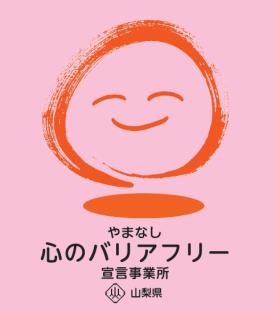 所在地   富士吉田市竜ヶ丘３－１２－４担当部署　 －（登録なし）担当者   －（登録なし）電話番号   ０５５５－２８－６４２５ＦＡＸ番号   ０５５５－２８－６４２６事業所名 通所支援ベルテール富士吉田園宣言内容 ◇　全ての障害者に対して、障害を理由とする不当な差別をいたしません。◇　全ての障害者に対して、合理的な配慮の提供に努めます。◇　障害者と障害者でない者が相互に人格と個性を尊重し合いながら共に暮らすことができる共生社会の構築に係る取組を進めます。主な取組 ○　障害者差別解消法について職員研修をおこない、心のバリアフリーについて理解し、意識を高めています。○　共生社会を目指すために強度行動障害、虐待防止の研修を重ねています。○　ホームページにて利用者の声をアンケート形式にして紹介しています。